ČETRTEK, 26. 3. 2020Likovna umetnostZ barvicami nariši in pobarvaj, kako preživljaš svoj prosti čas te dni. Nariši na bel list A4.SlovenščinaPrepiši besedilo tako, da zamenjaš neknjižne besede s knjižnimi. Torej besede, ki so krepke (domače), jih popravi v pravilne knjižne besede. Piši z malimi tiskanimi črkami. Pazi na veliko začetnico.MAMA GRETA JE KUHALA ZELENJAVNO ŽUPO. KO JE BILA KUHANA, JE VZELA ŠEFLO IN JO DALA NA TALARJE. PRITEKLA STA MATIC IN ANDRAŽ, KI STA ZUNAJ IGRALA FUZBAL. IZ KLETI JE PRIŠEL OČE DARKO IN PROSIL MAMO, DA MU PRIŠIJE KNOF NA HLAČE. MAMA JE POKLICALA ŠE TINO, KI SE JE V SOBI OGLEDOVALA V ŠPEGLU.(Rešitve: gumb, ogledalo, krožnik, nogomet, juha, zajemalka)Šport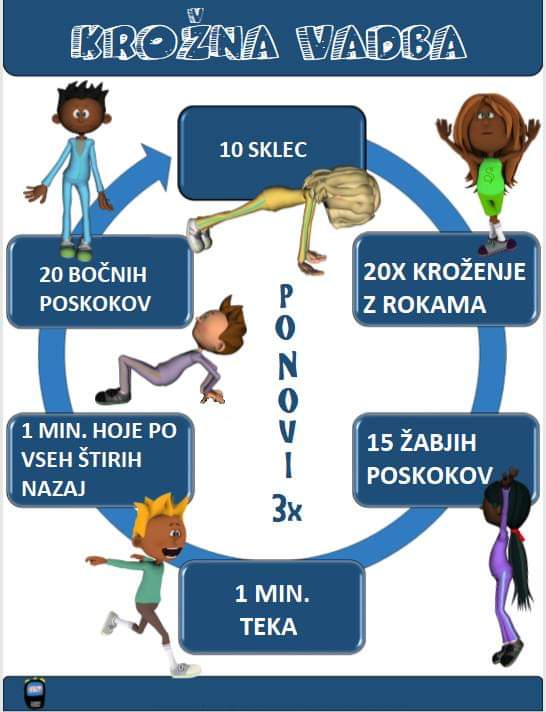 